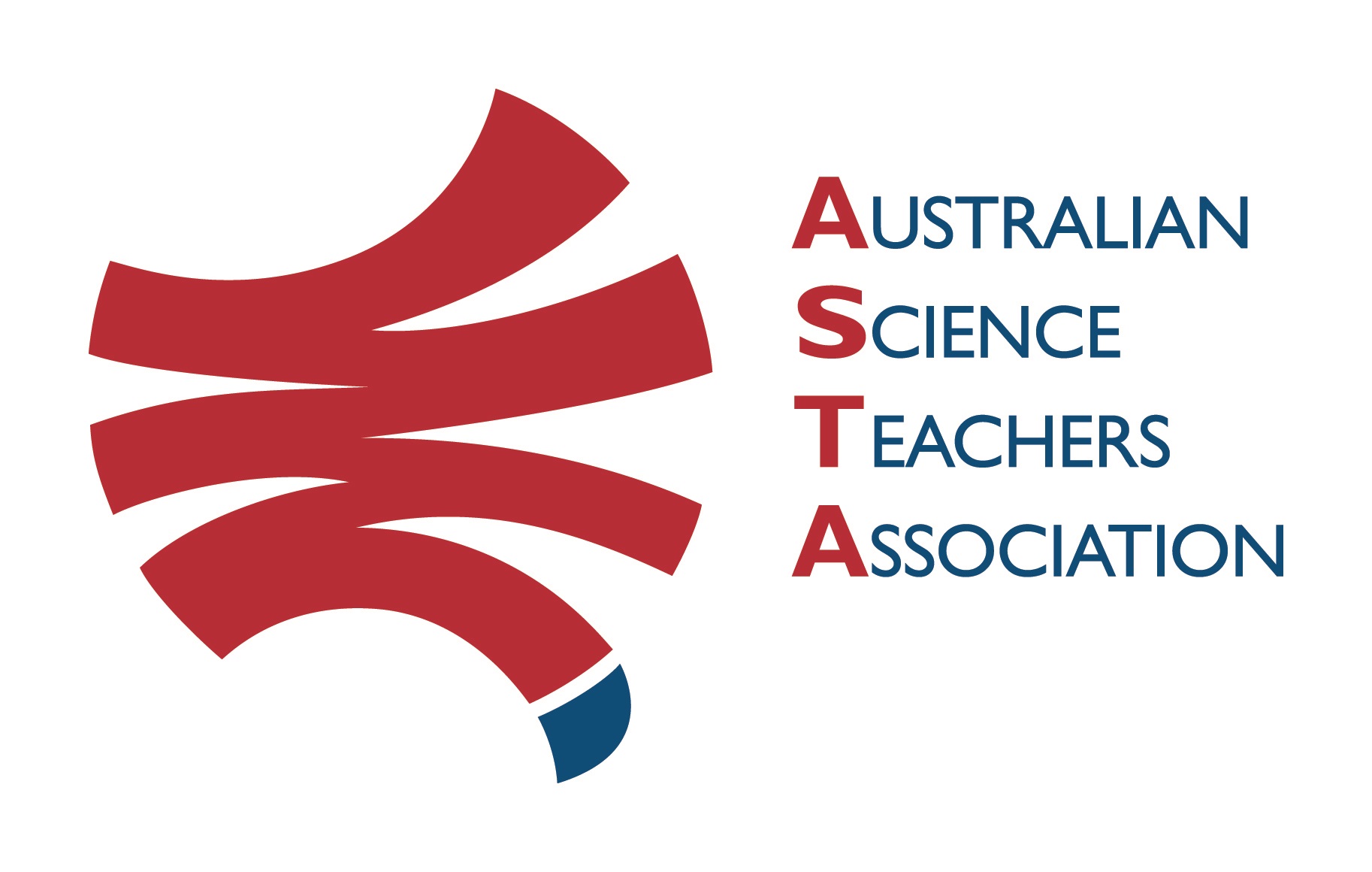 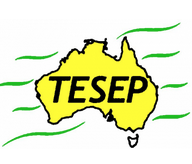 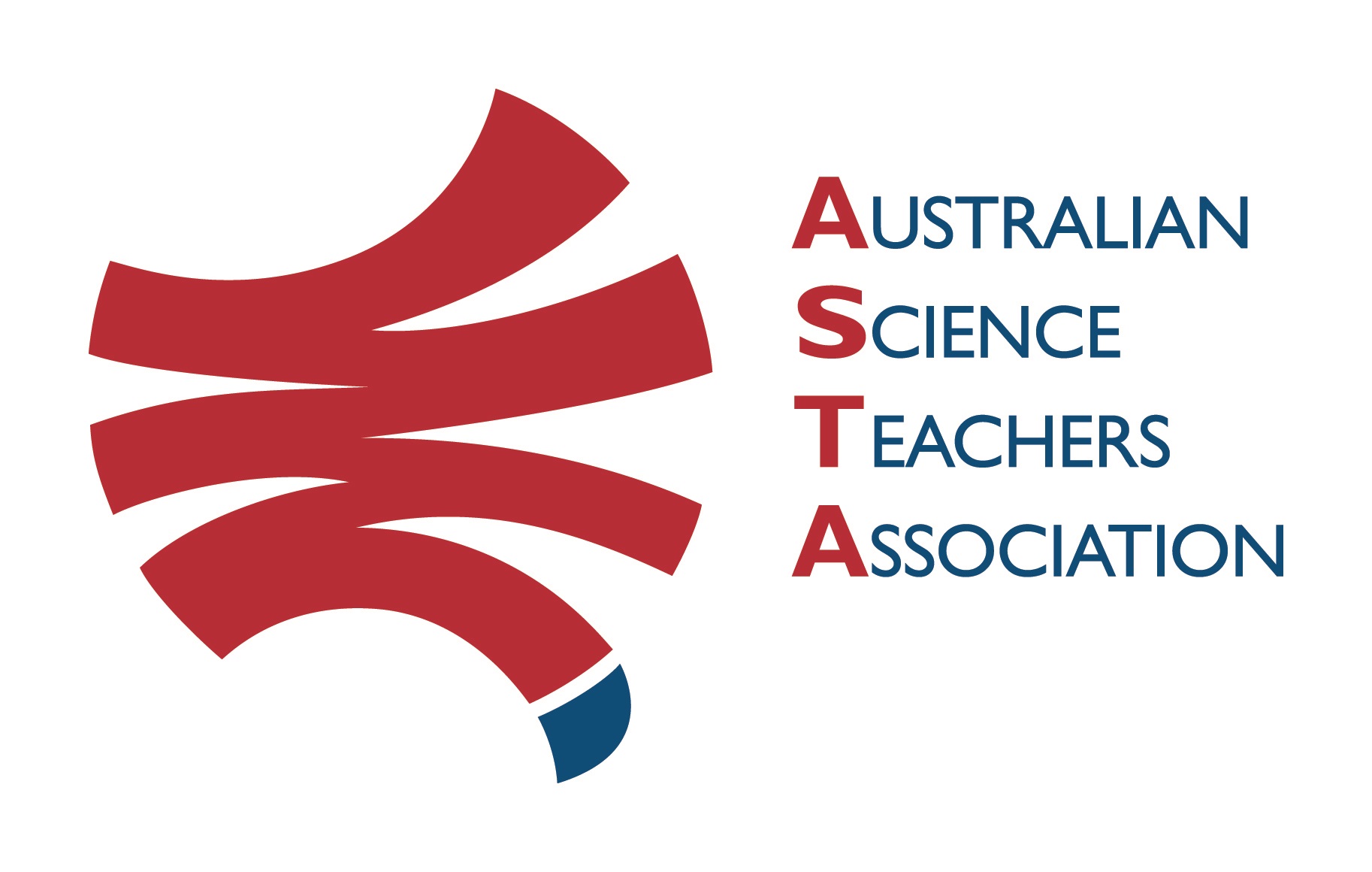 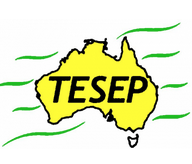 TESEP PRESENTS: AFTER SCHOOL PROFESSIONAL DEVELOPMENT (PD)Earth-Expo 3-PD Introducing Our Dynamic Planet:Rocks (the Rock Kit Teaching Pack & the Integrated Plate Tectonics story), yr 8-9 focus – hands-on exercises, 3D renders, virtual rock thin sections & drone fieldtripEnergy and the Energy Transition (all energy types compared, path to Net Zero), yr 9-12 focus (STEM/physics/chemistry crossover)Life, Fossils & the 5 Big Extinctions (integrated plate tectonics/climate events & flora-fauna extinctions) yr 10-12 focusSchool: Whitsunday Christian College, 26 Paluma Rd, Cannonvale, QldMeeting Room: attendees to go to the front desk to be directed to The Meeting RoomDate: Wednesday 08 May 2024, 3:15pm – 7pm School Facilitator: Luke Rutland (a light supper will be served)The RocksExpo experience includes– 1. Incursions – classroom lessons with students and teachers.
2. PD workshops – After-school professional development workshops for teachers (3.75-hour sessions @ $55 per attendee for visiting teachers, FREE to host-school teachers).3. Certificate of attendance – A certificate of hours and workshop outcomes will be issued. 4. FREE rock kit – Host to receive a FREE rock kit and Plate Tectonics poster.5. Introductory RocksExpo feature How to Use the Rock Kit and Teaching Pack (e.g. how to relate rock kit rocks to rock stories, 3D rendered samples, virtual thin sections and virtual outcrops). 6. Subsequent RocksExpo topics can be chosen from TESEP’s “The Challenging Earth” series 2 
Presenter: Philip Sansom is an experienced secondary Science teacher/geologist, who has worked in industry. He has many rock/fossil stories to share.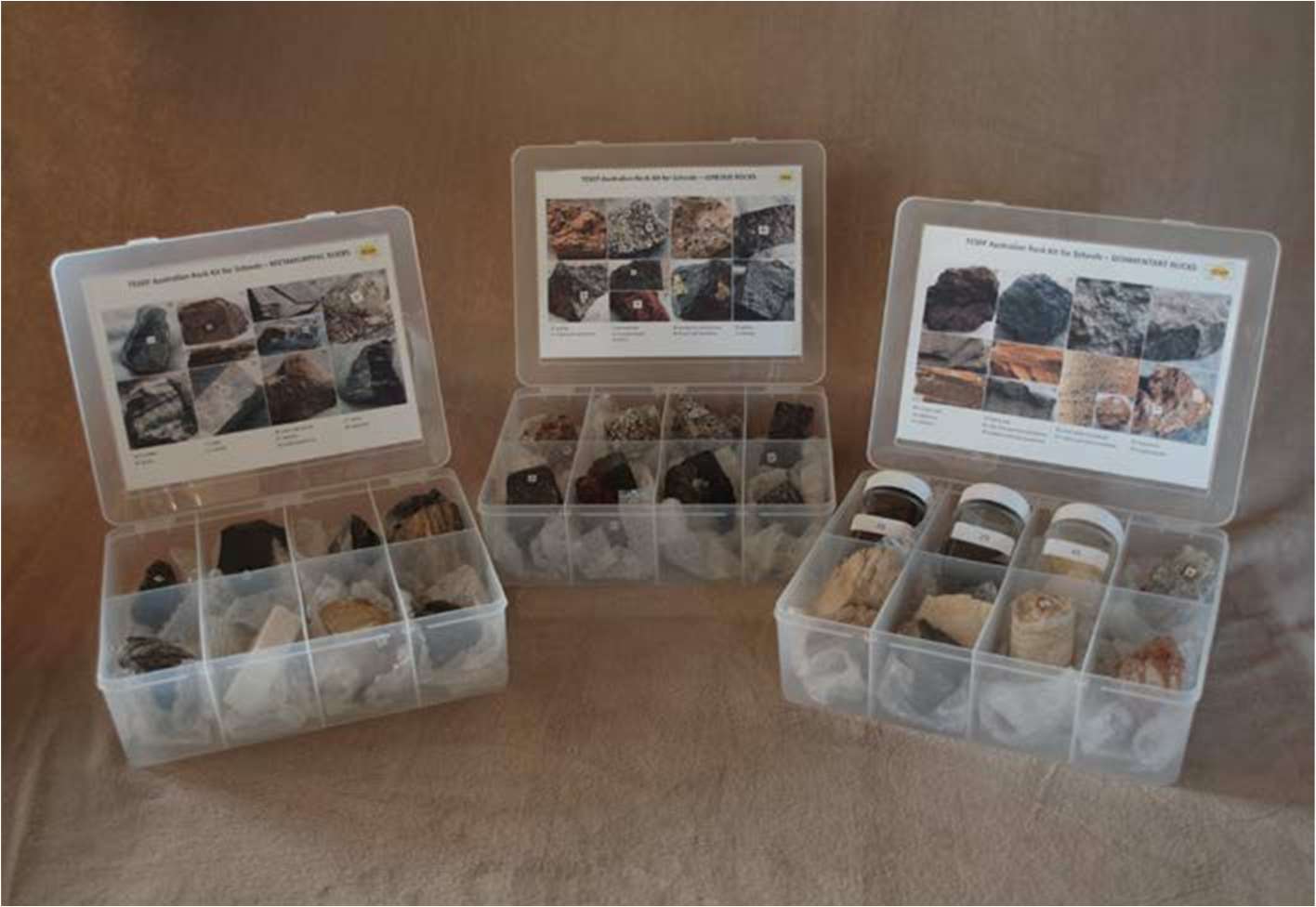 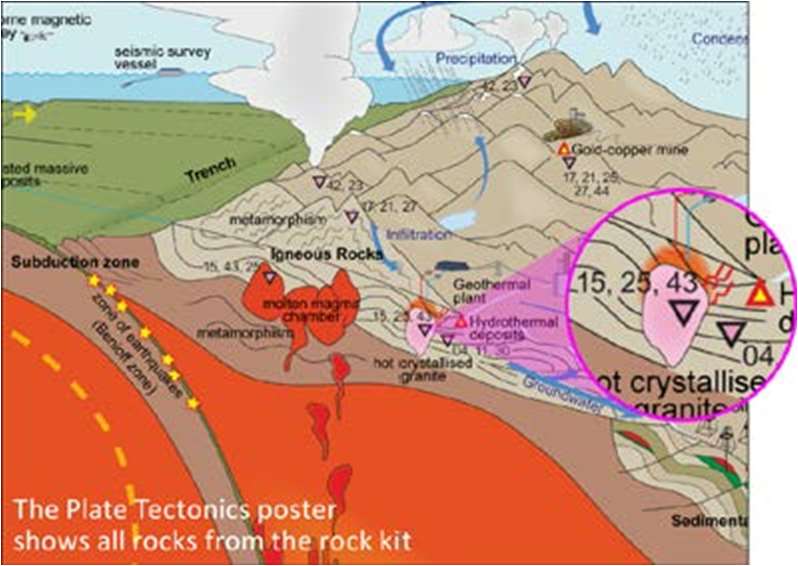 	         tesep.org.auBooking form